Технологическая схема оказания услуги«Выдача несовершеннолетним гражданам, достигшим возраста 16 лет, разрешения на заключение брака»г. Колпашево24 листаТехнологическая схема предоставлениягосударственной услуги «Выдача несовершеннолетним гражданам, достигшим возраста 16 лет, разрешения на заключение брака»Раздел 1. «Общие сведения о государственной (муниципальной услуге)»Раздел 2. «Общие сведения о «подуслугах»Раздел 3. «Сведения о заявителях «подуслуги»Раздел 4. «Документы, предоставляемые заявителем для получения «подуслуги»Раздел 5. «Документы и сведения, получаемые посредством межведомственного информационного взаимодействия»Раздел 6. Результат «подуслуги»Раздел 7. «Технологические процессы предоставления «подуслуги»Раздел 8. «Особенности предоставления «подуслуги» в электронной форме»Приложение № 2к технологической схеме предоставления государственнойуслуги «Выдача несовершеннолетним гражданам, достигшим возраста 16 лет, разрешения на заключение брака»ЗАЯВЛЕНИЕПрошу разрешить снизить мой брачный возраст и разрешить регистрацию брака с гражданином(кой)____________________________________________________________________________________________________________в связи с______________________________________________________________(указываются уважительные причины)____________________________________________________________________________________________________________________________________________________________«___»__________20___г.							________________(дата подачи заявления)								(подпись)Приложение № 2к технологической схеме предоставления государственнойуслуги «Выдача несовершеннолетним гражданам, достигшим возраста 16 лет, разрешения на заключение брака»АДМИНИСТРАЦИЯ  КОЛПАШЕВСКОГО РАЙОНА ТОМСКОЙ ОБЛАСТИПОСТАНОВЛЕНИЕ00.00.0000		   								№       _Рассмотрев заявление ФИО, дата рождения…….	ПОСТАНОВЛЯЮ:Разрешить вступить в брак ФИО, дата рождения……….Глава района								 	И.О.ФамилияИ.О. ФамилияТел.Приложение № 3к технологической схеме предоставления муниципальной услуги«Выдача несовершеннолетним гражданам, достигшим возраста 16 лет, разрешения на заключение брака» ______________  № _______ 						ФИО заявителяна № _________ от _______ 						Адрес проживанияУведомление об отказе в предоставлении муниципальной услугиГлава района									       И.О.ФамилияИ.О. Фамилия4 17 84ОДОБРЕНОпротоколом заседания подкомиссии по проведению административной реформы, повышению качества и доступности предоставления государственных и муниципальных услуг Координационной комиссии по развитию информационного общества при Губернаторе Томской областиот____________№___________ РАЗРАБОТАНО:Глава Колпашевского района Томской области________________________/А.Ф.Медных«	» ________________2018 г.СОГЛАСОВАНО:  Начальник Департамента развития   информационного общества   Администрации Томской области_______________________/А.В.Максименко«	» ________________2018 г.№ п/пПараметрЗначение параметра/состояние1.Наименование органа, предоставляющего услугуАдминистрация Колпашевского района2.Номер услуги в федеральном реестре7023200010003578913.Полное наименование услугиВыдача несовершеннолетним гражданам, достигшим возраста 16 лет, разрешения на заключение брака4.Краткое наименование услугиВыдача несовершеннолетним гражданам, достигшим возраста 16 лет, разрешения на заключение брака5.Административный регламент предоставления услугиАдминистративный регламент  предоставления муниципальной услуги «Выдача несовершеннолетним гражданам, достигшим возраста 16 лет, разрешения на заключение брака», утвержден постановлением Администрации Колпашевского района от 16.09.2014 № 962 (в редакции постановлений Администрации Колпашевского района от 13.05.2016 № 462, от 18.08.2016 № 918, от 16.10.2018 № 1111)6.Перечень «подуслуг»Нет7.Способы оценки качества предоставления услугиРадиотелефонная связь, мониторинг государственных и муниципальных услуг проводимый администрацией Томской областиСрок предоставления в зависимости от условийСрок предоставления в зависимости от условийОснования отказа в приеме документовОснования отказа в приеме документовОснования отказа в предоставлении «подуслуги»Основания приостановления предоставления «подуслуги»Срок приостановления предоставления «подуслуги»Плата за предоставление «подуслуги»Плата за предоставление «подуслуги»Плата за предоставление «подуслуги»Способ обращения за получением «подуслуги»Способ получения результата «подуслуги»при подаче заявления по месту жительства (по месту нахождения юр. лица)при подаче заявления не по месту жительства (по месту обращения)Основания отказа в приеме документовОснования отказа в приеме документовОснования отказа в предоставлении «подуслуги»Основания приостановления предоставления «подуслуги»Срок приостановления предоставления «подуслуги»наличие платы (государственной пошлины)Реквизиты нормативного правового акта, являющегося основанием для взимания платы (государственной пошлины)КБК для взимания платы (государственной пошлины), в том числе через МФЦСпособ обращения за получением «подуслуги»Способ получения результата «подуслуги»12334567891011Выдача несовершеннолетним гражданам, достигшим возраста 16 лет, разрешения на заключение бракаВыдача несовершеннолетним гражданам, достигшим возраста 16 лет, разрешения на заключение бракаВыдача несовершеннолетним гражданам, достигшим возраста 16 лет, разрешения на заключение бракаВыдача несовершеннолетним гражданам, достигшим возраста 16 лет, разрешения на заключение бракаВыдача несовершеннолетним гражданам, достигшим возраста 16 лет, разрешения на заключение бракаВыдача несовершеннолетним гражданам, достигшим возраста 16 лет, разрешения на заключение бракаВыдача несовершеннолетним гражданам, достигшим возраста 16 лет, разрешения на заключение бракаВыдача несовершеннолетним гражданам, достигшим возраста 16 лет, разрешения на заключение бракаВыдача несовершеннолетним гражданам, достигшим возраста 16 лет, разрешения на заключение бракаВыдача несовершеннолетним гражданам, достигшим возраста 16 лет, разрешения на заключение бракаВыдача несовершеннолетним гражданам, достигшим возраста 16 лет, разрешения на заключение бракаВыдача несовершеннолетним гражданам, достигшим возраста 16 лет, разрешения на заключение брака14 календарных дней со дня регистрации заявления в Администрации Колпашевского района --1. заявителем представлены документы, имеющие подчистки, приписки, зачеркнутые слова, не оговорённые исправления, либо исполненные карандашом, имеющие серьезные повреждения, не позволяющие однозначно истолковать их содержание;2. заявителем не представлен документ, удостоверяющий личность;3. к заявлению не приложены документы, необходимые и обязательные для предоставления муниципальной услуги.4 Текст заявления не поддаётся прочтению;5. заявление о предоставлении муниципальной услуги не соответствует форме, предусмотренной административным регламентом.6. заявителем не представлены для сверки подлинники документов.1. обращение за получением муниципальной услуги лица, не входящего в круг заявителей, 2. отсутствие уважительных причин для снижения брачного возраста и вступления в брак несовершеннолетних лиц, достигших возраста 16 лет;3. письменное заявление Заявителя, либо уполномоченного им лица, о прекращении рассмотрения его заявления о предоставлении муниципальной услуги.нет-нет--1. лично при обращение в Администрацию Колпашевского района 2.  официального сайта органов опеки и попечительства в информационно-телекоммуникационной сети "Интернет";3. посредством почтовой связи;4. через многофункциональный центр предоставления государственных и муниципальных услуг1.лично при обращении в Администрацию Колпашевского района;2. посредствам почтового отправления на адрес заявителя, указанный в заявлении;3. через многофункциональный центр  предоставление государственных и муниципальных услуг.№ п/пКатегории лиц, имеющих право на получение «подуслуги»Документ, подтверждающий правомочие заявителя соответствующей категории на получение «подуслуги»Установленные требования к документу, подтверждающему правомочие заявителя соответствующей категории на получение «подуслуги»Наличие возможности подачи заявления на предоставление «подуслуги» представителями заявителя»Исчерпывающий перечень лиц, имеющих право на подачу заявления от имени заявителяНаименование документа, подтверждающего право подачи заявления от имени заявителяУстановленные требования к документу, подтверждающему право подачи заявления от имени заявителя12345678Выдача несовершеннолетним гражданам, достигшим возраста 16 лет, разрешения на заключение бракаВыдача несовершеннолетним гражданам, достигшим возраста 16 лет, разрешения на заключение бракаВыдача несовершеннолетним гражданам, достигшим возраста 16 лет, разрешения на заключение бракаВыдача несовершеннолетним гражданам, достигшим возраста 16 лет, разрешения на заключение бракаВыдача несовершеннолетним гражданам, достигшим возраста 16 лет, разрешения на заключение бракаВыдача несовершеннолетним гражданам, достигшим возраста 16 лет, разрешения на заключение бракаВыдача несовершеннолетним гражданам, достигшим возраста 16 лет, разрешения на заключение бракаВыдача несовершеннолетним гражданам, достигшим возраста 16 лет, разрешения на заключение брака1.Физические лица, достигшие возраста шестнадцати лет и проживающие на территории Колпашевского района Томской области, желающие вступить в брак.1.Документы, удостоверяющие личность гражданина:1.1 паспорт гражданина РФ1.Должен быть действителен на срок обращения за предоставлением муниципальной услуги;2.Не должен содержать подчисток, приписок, зачеркнутых слов и других исправлений;3.Не должен иметь повреждений, наличие которых не позволяет однозначно истолковать их содержание;4.Копия документа, не заверенная нотариусом, предоставляется заявителем с предъявлением подлинника----1.Физические лица, достигшие возраста шестнадцати лет и проживающие на территории Колпашевского района Томской области, желающие вступить в брак.1.2 временное удостоверение личности гражданина РФ1.Должен быть действителен на срок обращения за предоставлением муниципальной услуги;2.Не должен содержать подчисток, приписок, зачеркнутых слов и других исправлений;3.Не должен иметь повреждений, наличие которых не позволяет однозначно истолковать их содержание;----№ п/пКатегория документаНаименование документов, которые предоставляет заявитель для получения «подуслуги»Количество необходимых экземпляров документа с указанием подлинник/копияУсловие предоставления документаУстановленные требования к документуФорма (шаблон) документаОбразец документа/заполнения документа12345678Выдача несовершеннолетним гражданам, достигшим возраста 16 лет, разрешения на заключение бракаВыдача несовершеннолетним гражданам, достигшим возраста 16 лет, разрешения на заключение бракаВыдача несовершеннолетним гражданам, достигшим возраста 16 лет, разрешения на заключение бракаВыдача несовершеннолетним гражданам, достигшим возраста 16 лет, разрешения на заключение бракаВыдача несовершеннолетним гражданам, достигшим возраста 16 лет, разрешения на заключение бракаВыдача несовершеннолетним гражданам, достигшим возраста 16 лет, разрешения на заключение бракаВыдача несовершеннолетним гражданам, достигшим возраста 16 лет, разрешения на заключение бракаВыдача несовершеннолетним гражданам, достигшим возраста 16 лет, разрешения на заключение брака1заявление заявление несовершеннолетнего гражданина, достигшего возраста 16 лет.;1 экз., подлинник;нетЗаявление должно содержать:1.ФИО заявителя;2.Адрес места проживания;3.Информацию о гражданине с которым заявитель регистрирует брак (ФИО, дату рождения, место проживания);4.Причины (обстоятельства) послужившие основанием для заключения брака1. Приложение № 21. Приложение № 22документы, удостоверяющие личность заявителя; паспорт гражданина РФ1.экз., копия;Действие:1.Установление личности заявителя;2.Проверка документов на соответствие установленным требованиям;3. Сверка копии с подлинником и возврат подлинника заявителюПринимается 1 документ из категории1.Должен быть действителен на срок обращения за предоставлением муниципальной услуги;2.Не должен содержать подчисток, приписок, зачеркнутых слов и других исправлений;3.Не должен иметь повреждений, наличие которых не позволяет однозначно истолковать их содержание;4.Копия документа, не заверенная нотариусом, предоставляется заявителем с предъявлением подлинника--2документы, удостоверяющие личность заявителя;временное удостоверение личности гражданина РФ1 экз., копия;Действие:1.Установление личности заявителя;2.Проверка документов на соответствие установленным требованиям;3. Сверка копии с подлинником и возврат подлинникаПринимается 1 документ из категории1.Должен быть действителен на срок обращения за предоставлением муниципальной усдуги;2.Не должен содержать подчисток, приписок, зачеркнутых слов и других исправлений;3.Не должен иметь повреждений, наличие которых не позволяет однозначно истолковать их содержание;--3документы, подтверждающие сведения, указанные в заявлении в качестве уважительных причин для заключения брака несовершеннолетними лицами.Заключение врачебной комиссии1 экз., копияДействие: 1.Проверка документов на соответствие установленным требованиям;2. Сверка копии с подлинником и возврат подлинника заявителюПринимается 1 документ из категории1.Должен содержать информацию о номере и дате документа. 2. ФИО заявителя;3.Подписи членов комиссии;4.Не должен содержать подчисток, приписок, зачеркнутых слов и других исправлений;5.Не должен иметь повреждений, наличие которых не позволяет однозначно истолковать их содержание;--3документы, подтверждающие сведения, указанные в заявлении в качестве уважительных причин для заключения брака несовершеннолетними лицами.Повестка о призыве в ряды вооруженных сил1 экз., копияДействие:1.Проверка документов на соответствие установленным требованиям;2. Сверка копии с подлинником и возврат подлинника заявителюПринимается 1 документ из категории1.ФИО заявителя;2. Серию и номер документа;3. Подпись лица, выдавшего документ;4Не должен содержать подчисток, приписок, зачеркнутых слов и других исправлений;5Не должен иметь повреждений, наличие которых не позволяет однозначно истолковать их содержание;--Реквизиты актуальной технологической карты межведомственного взаимодействияНаименование запрашиваемого документа (сведений)Перечень и состав сведений, запрашиваемых в рамках межведомственного информационного взаимодействияНаименование органа (организации), направляющего (ей) межведомственный запросНаименование органа (организации) в адрес которого(ой) направляется межведомственный запросSID электронного сервиса/наименование вида сведенийСрок осуществления межведомственного информационного взаимодействияФормы (шаблоны) межведомственного запроса и ответа на межведомственный запросОбразцы заполнения форм межведомственного запроса и ответа на межведомственный запрос123456789Выдача несовершеннолетним гражданам, достигшим возраста 16 лет, разрешения на заключение бракаВыдача несовершеннолетним гражданам, достигшим возраста 16 лет, разрешения на заключение бракаВыдача несовершеннолетним гражданам, достигшим возраста 16 лет, разрешения на заключение бракаВыдача несовершеннолетним гражданам, достигшим возраста 16 лет, разрешения на заключение бракаВыдача несовершеннолетним гражданам, достигшим возраста 16 лет, разрешения на заключение бракаВыдача несовершеннолетним гражданам, достигшим возраста 16 лет, разрешения на заключение бракаВыдача несовершеннолетним гражданам, достигшим возраста 16 лет, разрешения на заключение бракаВыдача несовершеннолетним гражданам, достигшим возраста 16 лет, разрешения на заключение бракаВыдача несовершеннолетним гражданам, достигшим возраста 16 лет, разрешения на заключение брака--------№ п/пДокумент/документы, являющийся(иеся) результатом «подуслуги»Требования к документу/документам, являющемуся(ихся) результатом «подуслуги»Характеристика результата «подуслуги» (положительный/отрицательный)Форма документа/документов, являющегося(ихся) результатом «подуслуги»Образец документа/документов,  являющегося(ихся) результатом «подуслуги»Способы получения результата «подуслуги»Срок хранения невостребованных заявителем результатов «подуслуги»Срок хранения невостребованных заявителем результатов «подуслуги»№ п/пДокумент/документы, являющийся(иеся) результатом «подуслуги»Требования к документу/документам, являющемуся(ихся) результатом «подуслуги»Характеристика результата «подуслуги» (положительный/отрицательный)Форма документа/документов, являющегося(ихся) результатом «подуслуги»Образец документа/документов,  являющегося(ихся) результатом «подуслуги»Способы получения результата «подуслуги»в органев МФЦ123456789Выдача несовершеннолетним гражданам, достигшим возраста 16 лет, разрешения на заключение бракаВыдача несовершеннолетним гражданам, достигшим возраста 16 лет, разрешения на заключение бракаВыдача несовершеннолетним гражданам, достигшим возраста 16 лет, разрешения на заключение бракаВыдача несовершеннолетним гражданам, достигшим возраста 16 лет, разрешения на заключение бракаВыдача несовершеннолетним гражданам, достигшим возраста 16 лет, разрешения на заключение бракаВыдача несовершеннолетним гражданам, достигшим возраста 16 лет, разрешения на заключение бракаВыдача несовершеннолетним гражданам, достигшим возраста 16 лет, разрешения на заключение бракаВыдача несовершеннолетним гражданам, достигшим возраста 16 лет, разрешения на заключение бракаВыдача несовершеннолетним гражданам, достигшим возраста 16 лет, разрешения на заключение брака1. Муниципальный правовой акт Администрации Колпашевского района1.Подготавливается на бумажном носителе;2. Содержит наименование органа выдавшего документ, реквизиты документа (дату и номер);3. Состоит из двух частей:- преамбула, содержащая информацию о заявители;- постановляющая, содержит информацию о разрешении;4.Подписывается Главой Колпашевского района, либо лицом его замещающим.Решение о разрешении на заключение брака несовершеннолетнему гражданину, достигшему возраста 16 лет;Приложение № 2Приложение № 21.лично при обращении в Администрацию Колпашевского района;2. посредствам почтового отправления на адрес заявителя, указанный в заявлении;3. через многофункциональный центр  предоставление государственных и муниципальных услуг.-31 календарный день1. Уведомление об отказе в предоставлении 1.Подготавливается на бумажном носителе;2.Содержит наименование и адрес органа выдавшего документ, реквизиты документы (номер и дата);3. Содержит мотивированный отказ. Решение об отказе в выдаче разрешения на заключение брака несовершеннолетнему гражданину, достигшему возраста 16 летПриложение № 3Приложение № 31.лично при обращении в Администрацию Колпашевского района;2. посредствам почтового отправления на адрес заявителя, указанный в заявлении;3. через многофункциональный центр  предоставление государственных и муниципальных услуг.-31 календарный день№ п/пНаименование процедуры процессаОсобенности исполнения процедуры процессаСрок исполнения процедуры (процесса)Исполнитель процедуры процессаРесурсы, необходимые для выполнения процедуры процессаФормы документов, необходимые для выполнения процедуры процесса1234567Выдача несовершеннолетним гражданам, достигшим возраста 16 лет, разрешения на заключение бракаВыдача несовершеннолетним гражданам, достигшим возраста 16 лет, разрешения на заключение бракаВыдача несовершеннолетним гражданам, достигшим возраста 16 лет, разрешения на заключение бракаВыдача несовершеннолетним гражданам, достигшим возраста 16 лет, разрешения на заключение бракаВыдача несовершеннолетним гражданам, достигшим возраста 16 лет, разрешения на заключение бракаВыдача несовершеннолетним гражданам, достигшим возраста 16 лет, разрешения на заключение бракаВыдача несовершеннолетним гражданам, достигшим возраста 16 лет, разрешения на заключение бракаПрием и регистрация заявления и документов, необходимых для предоставления муниципальной услуги (либо отказ в приеме документов) (при личном обращении в МФЦ или в Администрацию Колпашевского района)  Прием и регистрация заявления и документов, необходимых для предоставления муниципальной услуги (либо отказ в приеме документов) (при личном обращении в МФЦ или в Администрацию Колпашевского района)  Прием и регистрация заявления и документов, необходимых для предоставления муниципальной услуги (либо отказ в приеме документов) (при личном обращении в МФЦ или в Администрацию Колпашевского района)  Прием и регистрация заявления и документов, необходимых для предоставления муниципальной услуги (либо отказ в приеме документов) (при личном обращении в МФЦ или в Администрацию Колпашевского района)  Прием и регистрация заявления и документов, необходимых для предоставления муниципальной услуги (либо отказ в приеме документов) (при личном обращении в МФЦ или в Администрацию Колпашевского района)  Прием и регистрация заявления и документов, необходимых для предоставления муниципальной услуги (либо отказ в приеме документов) (при личном обращении в МФЦ или в Администрацию Колпашевского района)  Прием и регистрация заявления и документов, необходимых для предоставления муниципальной услуги (либо отказ в приеме документов) (при личном обращении в МФЦ или в Администрацию Колпашевского района)  1.Проверка документа, удостоверяющего личность заявителя1.Специалист проверяет наличие документа, удостоверяющего личность заявителя. В случае отсутствия у заявителя  документа, удостоверяющего личность, специалист уведомляет о наличии препятствия для рассмотрения вопроса о предоставлении услуги и предлагает принять меры по его устранению. В случае если заявитель отказывается устранить выявленные несоответствия и настаивает на приеме документов, специалист предупреждает заявителя  о том, что ему в конечном итоге будет предоставлен письменный отказ в предоставлении услуги и переходит к следующему действию. 2. Специалист устанавливает факт принадлежности документа, удостоверяющего личность, предъявителю путем сверки внешности обратившегося лица с фотографией в документе. В случае если документ, удостоверяющий личность, не принадлежит предъявителю, специалист уведомляет его о наличии препятствия для рассмотрения вопроса о предоставлении муниципальной услуги и предлагает принять меры по его устранению. В случае если заявитель отказывается устранить выявленные несоответствия и настаивает на приеме документов, специалист предупреждает заявителя  о том, что ему в конечном итоге будет предоставлен письменный отказ в предоставлении услуги и переходит к следующему действию. В случае установления факта принадлежности документа предъявителю, специалист осуществляет переход к следующему действию.3. Специалист проверяет документ, удостоверяющий личность заявителя, на соответствие установленным требованиям. В случае выявления несоответствия представленных заявителем документов установленным требованиям, специалист уведомляет заявителя о наличии препятствий для рассмотрения вопроса о предоставлении услуги, объясняет заявителю содержание выявленных недостатков и предлагает принять меры по их устранению.В случае если заявитель отказывается устранить выявленные несоответствия и настаивает на приеме документов, специалист предупреждает заявителя о том, что ему в конечном итоге будет предоставлен письменный отказ в предоставлении услуги и переходит к следующему действию. В случае выявления соответствия представленных документов заявителем установленным требованиям, специалист осуществляет переход к следующему действию.15 минут;Специалисты ОМСУ, Специалист ОГКУ ТО МФЦДокументационное обеспечение (бланк заявления)1. Приложение № 2.2.Оформление и проверка заявления о представлении  услуги1.В случае обращения заявителя  в администрацию Колпашевского района с заявлением, оформленным самостоятельно, специалист отдела по опеке и попечительству администрации Администрации Колпашевского района проверяет его на соответствие установленным требованиям.В случае если заявление соответствует установленным требованиям, осуществляется переход к следующему действию.В случае если заявление не соответствует установленным требованиям, специалист отдела по опеке и попечительству администрации Колпашевского района объясняет заявителю содержание выявленных недостатков и оказывает помощь по их устранению.В случае если заявитель обращается  без заявления,  специалист  администрации Колпашвского района предлагает заявителю  написать заявление по установленной форме. Заявителю предоставляется образец заявления и оказывается помощь в его составлении.2. Специалист ОГКУ ТО МФЦ самостоятельно формирует заявление в АИС МФЦ, распечатывает и отдает на подпись заявителю. В случае если заявитель обращается  без заявления, специалист ОГКУ ТО МФЦ самостоятельно формирует заявление в АИС МФЦ, распечатывает и отдает на подпись заявителю .15 минутСпециалист ОМСУ--3Передача  пакета документов от ОГКУ ТО МФЦ в ОМСУ1.Специалист ОГКУ ТО МФЦ передает пакет документов секретарю руководителя отдела по социальной политике администрации города Кедрового при личном обращении в администрацию города Кедрового1 календарный деньСпециалист ОГКУ ТО МФЦ2. Рассмотрение заявления и представленных документов и принятие решения о предоставлении либо об отказе в предоставлении муниципальной услуги в администрации города Кедрового2. Рассмотрение заявления и представленных документов и принятие решения о предоставлении либо об отказе в предоставлении муниципальной услуги в администрации города Кедрового2. Рассмотрение заявления и представленных документов и принятие решения о предоставлении либо об отказе в предоставлении муниципальной услуги в администрации города Кедрового2. Рассмотрение заявления и представленных документов и принятие решения о предоставлении либо об отказе в предоставлении муниципальной услуги в администрации города Кедрового2. Рассмотрение заявления и представленных документов и принятие решения о предоставлении либо об отказе в предоставлении муниципальной услуги в администрации города Кедрового2. Рассмотрение заявления и представленных документов и принятие решения о предоставлении либо об отказе в предоставлении муниципальной услуги в администрации города Кедрового2. Рассмотрение заявления и представленных документов и принятие решения о предоставлении либо об отказе в предоставлении муниципальной услуги в администрации города Кедрового22.1Прием пакета документов органом от ОГКУ ТО МФЦ1. Специалист отдела по опеке и попечительству Администрации Колпашевского района  принимает пакет документов от специалиста ОГКУ ТО  МФЦ.2. Специалист отдела по опеке и попечительству Администрации Колпашевского района  регистрирует заявление, указанное в приложении 1, в журнале регистрации по дате получения заявлений.2. Специалист отдела по опеке и попечительству Администрации Колпашевского района проверяет пакет документов и решает отказать или предоставить услугу.1 календарный деньСпециалист  отдела по опеке и попечительству администрации Колпашевского района, Специалист ОГКУ ТО МФЦТехнологическое обеспечение:ПринтерКомпьютерТехнологическое обеспечение:ПринтерКомпьютер--22.2Проверка наличия (отсутствия) оснований для отказа в предоставлении услугиСпециалист проверяет наличия (отсутствия) оснований для отказа в предоставлении услуги. 5 мин.Специалист  отдела по опеке и попечительству администрации Колпашевского района--22.3Подготовка решения о предоставлении (об отказе в предоставлении) услугиСпециалист подготавливает  проект муниципального правового акта Администрации Колпашевского района либо уведомление об отказе в предоставлении муниципальной услуги1 календарный деньСпециалист  отдела по опеке и попечительству администрации Колпашевского районаКомпьютер, бумага,  принтер-22.4Согласование и подписание проекта документаСпециалист направляет для согласования и подписания Главе Колпашевского района проект муниципального правового акта Администрации Колпашевского района либо уведомление об отказе в предоставлении муниципальной услуги1 календарный деньСпециалист  отдела по опеке и попечительству администрации Колпашевского района--22.5Регистрация документа-результата в информационной системе органа, предоставляющего услугуПосле подписания Главой Колпашевского района документа, являющегося предоставлением услуги, документ регистрируется в информационной системе администрации Колпашевского района.1 календарный деньСпециалист организационного отдела Администрации Колпашевского районаКомпьютер, бумага,  принтер-3.Прием-передача документов между ОМСУ и МФЦ3.Прием-передача документов между ОМСУ и МФЦ3.Прием-передача документов между ОМСУ и МФЦ3.Прием-передача документов между ОМСУ и МФЦ3.Прием-передача документов между ОМСУ и МФЦ3.Прием-передача документов между ОМСУ и МФЦ3.Прием-передача документов между ОМСУ и МФЦ33.1Передача документов-результатов от ОМСУ  в ОГКУ ТО  МФЦ1Специалист отдела по опеке и попечительству Администрации Колпашевского района уведомляет специалиста ОГКУ ТО МФЦ о готовности результата предоставления услуги.2.Специалист отдела по опеке и попечительству Администрации Колпашевского района передает документы-результаты предоставления услуги специалисту ОГКУ ТО МФЦ1 календарный деньСпециалист отдела по опеке и попечительству Администрации Колпашевского район, Специалист ОГКУ ТО МФЦ--33.2Прием документов-результатов ОГКУ ТО МФЦ от ОМСУСпециалист ОГКУ ТО МФЦ принимает документы-результаты предоставления услуги от специалиста отдела по опеке и попечительству Администрации Колпашевского района1 календарный деньСпециалист отдела по опеке и попечительству Администрации Колпашевского района, Специалист ОГКУ ТО МФЦ--4. Выдача результатов предоставления муниципальной услуги в ОГКУ МФЦ или в администрации Колпашевского района4. Выдача результатов предоставления муниципальной услуги в ОГКУ МФЦ или в администрации Колпашевского района4. Выдача результатов предоставления муниципальной услуги в ОГКУ МФЦ или в администрации Колпашевского района4. Выдача результатов предоставления муниципальной услуги в ОГКУ МФЦ или в администрации Колпашевского района4. Выдача результатов предоставления муниципальной услуги в ОГКУ МФЦ или в администрации Колпашевского района4. Выдача результатов предоставления муниципальной услуги в ОГКУ МФЦ или в администрации Колпашевского района4. Выдача результатов предоставления муниципальной услуги в ОГКУ МФЦ или в администрации Колпашевского района44.1Уведомление заявителя о готовности результата предоставления услуги1.Специалист уведомляет заявителя  о готовности результата предоставления услуги.1 календарный деньСпециалист отдела по опеке и попечительству Администрации Колпашевского района--44.2Проверка документа, удостоверяющего личность заявителя1.Специалист проверяет наличие документа, удостоверяющего личность заявителя.В случае отсутствия у заявителя документа, удостоверяющего личность, специалист уведомляет о наличии препятствия для рассмотрения вопроса о предоставлении услуги и предлагает принять меры по его устранению. В случае если заявитель  отказывается устранить выявленные несоответствия и настаивает на приеме документов, специалист предупреждает заявителя о том, что ему в конечном итоге будет предоставлен письменный отказ в предоставлении услуги и переходит к следующему действию. 2. Специалист устанавливает факт принадлежности документа, удостоверяющего личность, предъявителю путем сверки внешности обратившегося лица с фотографией в документе. В случае если документ, удостоверяющий личность, не принадлежит предъявителю, специалист уведомляет его о наличии препятствия для рассмотрения вопроса о предоставлении муниципальной услуги и предлагает принять меры по его устранению. В случае если заявитель отказывается устранить выявленные несоответствия и настаивает на приеме документов, специалист предупреждает заявителя о том, что ему в конечном итоге будет предоставлен письменный отказ в предоставлении услуги и переходит к следующему действию. В случае установления факта принадлежности документа предъявителю, специалист осуществляет переход к следующему действию.3. Специалист проверяет документ, удостоверяющий личность заявителя на соответствие установленным требованиям. В случае выявления несоответствия представленных заявителем документов установленным требованиям, специалист уведомляет заявителя о наличии препятствий для рассмотрения вопроса о предоставлении услуги, объясняет заявителю содержание выявленных недостатков и предлагает принять меры по их устранению.В случае если заявитель  отказывается устранить выявленные несоответствия и настаивает на приеме документов, специалист предупреждает заявителя о том, что ему в конечном итоге будет предоставлен письменный отказ в предоставлении услуги и переходит к следующему действию. В случае выявления соответствия представленных документов заявителем установленным требованиям, специалист осуществляет переход к следующему действию.3 мин.Специалист отдела по управлению муниципальной собственностью администрации города Кедрового, Специалист ОГКУ ТО МФЦ--44.3Выдача документа-результата заявителю Специалист выдает документ-результат на бумажном носителе заявителю (представителю) при личном обращении в администрацию Колпашевского района,  посредством почтового отправления на адрес заявителя, указанный в заявлении,посредством электронной почты по адресу электронной почты, указанному в заявлении или в ОГКУ ТО МФЦ.2 мин.Специалист отдела по опеке и попечительству Администрации Колпашевского района, Специалист ОГКУ ТО МФЦ--44.4Регистрация факта выдачи документа-результата в АИС МФЦ и/или Журнале учета выдачи результатовСпециалист регистрирует факт выдачи документа-результата в АИС МФЦ или журнале регистрации.3 мин. Специалист отдела по опеке и попечительству Администрации Колпашевского района, Специалист ОГКУ ТО МФЦТехнологическое обеспечение:Компьютер-44.5Передача сведений о выданных результатах в орган, предоставляющий услугуСпециалист передает сведения о выданных результатах в администрацию Колпашевского района1 календарный деньСпециалист ОГКУ ТО  МФЦТехнологическое обеспечение:Компьютер-Способ получения заявителем информации о сроках и порядке предоставления «подуслуги»Способ записи на прием в орган, МФЦ для подачи запроса о предоставлении «подуслуги»Способ формирования запроса о предоставлении «подуслуги»Способ приема и регистрации органом, предоставляющим услугу, запроса о предоставлении «подуслуги» и иных документов, необходимых для предоставления «подуслуги»Способ оплаты государственной пошлины за предоставление «подуслуги» и уплаты иных платежей, взимаемых в соответствии с законодательством Российской ФедерацииСпособ получения сведений о ходе выполнения запроса о предоставлении «подуслуги»Способ подачи жалобы на нарушение порядка предоставления «подуслуги» и досудебного (внесудебного) обжалования решений и действий (бездействия) органа в процессе получения «подуслуги»1234567Выдача разрешения на вступление в брак несовершеннолетних граждан, не достигших возраста шестнадцати летВыдача разрешения на вступление в брак несовершеннолетних граждан, не достигших возраста шестнадцати летВыдача разрешения на вступление в брак несовершеннолетних граждан, не достигших возраста шестнадцати летВыдача разрешения на вступление в брак несовершеннолетних граждан, не достигших возраста шестнадцати летВыдача разрешения на вступление в брак несовершеннолетних граждан, не достигших возраста шестнадцати летВыдача разрешения на вступление в брак несовершеннолетних граждан, не достигших возраста шестнадцати летВыдача разрешения на вступление в брак несовершеннолетних граждан, не достигших возраста шестнадцати летЕдиный портал государственных и муниципальных услуг;Официальный сайт органа местного самоуправления, предоставляющего услугунетнетТребуются предоставление заявителем документов на бумажном носители.-Электронная  почта заявителя1) официального сайта органов местного самоуправления муниципального образования «Колпашевский район» (http://www.kolpadm.ru/);2) единый портал государственных и муниципальных услуг (https://do.gosuslugi.ru)/В администрацию Колпашевского района 
от ____________________________________________________________________,проживающего(ей) по адресу:_______________________________________________________________________________Телефон____________________________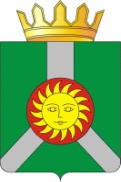 О разрешении вступления в брак ФИО, дата рождения, зарегистрированного по адресу: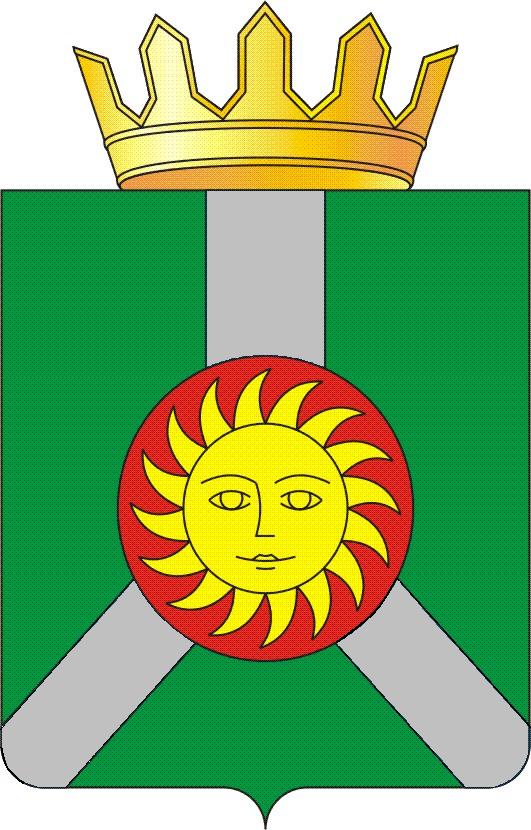 АДМИНИСТРАЦИЯ КОЛПАШЕВСКОГО РАЙОНА ТОМСКОЙ ОБЛАСТИАДМИНИСТРАЦИЯ КОЛПАШЕВСКОГО РАЙОНА ТОМСКОЙ ОБЛАСТИАДМИНИСТРАЦИЯ КОЛПАШЕВСКОГО РАЙОНА ТОМСКОЙ ОБЛАСТИ